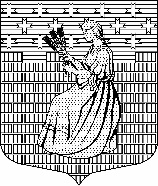 МУНИЦИПАЛЬНОЕ ОБРАЗОВАНИЕ“НОВОДЕВЯТКИНСКОЕ СЕЛЬСКОЕ ПОСЕЛЕНИЕ”ВСЕВОЛОЖСКОГО МУНИЦИПАЛЬНОГО РАЙОНАЛЕНИНГРАДСКОЙ ОБЛАСТИ____________________________________________________________________________   188673, Ленинградская область, Всеволожский район, дер. Новое Девяткино ул. Школьная, дом 2, помещ.16-НСОВЕТ ДЕПУТАТОВ пятого созыва		РЕШЕНИЕ  «22» декабря  2023 г.                                                                                                            № 89/01-02       д. Новое Девяткино В соответствии с Федеральным законом от 06.10.2003 № 131-ФЗ «Об общих принципах организации местного самоуправления в Российской Федерации», Постановлением Правительства Ленинградской области от 20.04.2021 N 211 «Об утверждении Порядка заключения договоров о комплексном развитии территории, заключаемых органами местного самоуправления с правообладателями земельных участков и(или) расположенных на них объектов недвижимого имущества», совет депутатов принялРЕШЕНИЕ:1. Внести следующие изменений в решение совета депутатов МО «Новодевяткинское сельское поселение» от «13» апреля 2023 г. № 17/01-02 «Об утверждении положения и состава комиссии по комплексному развитию территорий по инициативе правообладателей  земельных участков и(или) расположенных на них объектов недвижимого имущества в МО «Новодевяткинское сельское поселение»:1.1. Приложение 2 к решению «Состав комиссии по комплексному развитию территорий по инициативе правообладателей земельных участков и(или) расположенных на них объектов недвижимого имущества в муниципальном образовании «Новодевяткинское сельское поселение» Всеволожского муниципального района Ленинградской области» изложить в новой редакции согласно приложению к настоящему решению.2. Опубликовать настоящее решение в печатном средстве массовой информации органов местного самоуправления МО «Новодевяткинское сельское поселение» «Вестник «Новое Девяткино» и разместить на официальном сайте МО «Новодевяткинское сельское поселение» в информационно - телекоммуникационной сети «Интернет».3. Настоящее решение вступает в силу с даты его принятия.4. Контроль за исполнением настоящего решения возложить на постоянную комиссию совета депутатов по вопросам жилищно-коммунального хозяйства, промышленности, транспорту и связи, строительству и архитектуре.Глава муниципального образования           				    	       Д.А. Майоров Приложение  к решению совета депутатовМО «Новодевяткинское сельское поселение»от 22.12.2023г. № 89/01-02СОСТАВ комиссии по комплексному развитию территорий по инициативе правообладателей земельных участков и(или) расположенных на них объектов недвижимого имущества в муниципальном образовании «Новодевяткинское сельское поселение» Всеволожского муниципального района Ленинградской областиО внесении изменений в решение совета депутатов МО «Новодевяткинское сельское поселение»от «13» апреля 2023 г. № 17/01-02Председатель-заместитель главы администрации И.С. Чемия-Адамович Заместитель председателя    -  заместитель главы администрации А.Л. ПоспеловЗаместитель председателя    -  заместитель главы администрации А.Л. ПоспеловЗаместитель председателя    -  заместитель главы администрации А.Л. Поспелов-Секретарь комиссии-главный специалист сектора по архитектуре, градостроительству и землеустройству Т.А. КрыловаЧлены комиссии:Начальник сектора по архитектуре, градостроительству и землеустройству Н.А. Колесникова;Начальника сектора по экономике, строительству, ЖКХ, благоустройству, жилищным вопросам и взаимодействию с административной комиссией   И.Б. Моисеенко Главный специалист по управлению муниципальным имуществом Е.В. Рязанова;Начальник сектора по правовым вопросам и управлению муниципальным имуществом М.Ф. Назарова Депутаты совета депутатов МО «Новодевяткинское сельское поселение»:К.И. Суров Д.В. Рябов К.В. Ананьев Члены комиссии:Начальник сектора по архитектуре, градостроительству и землеустройству Н.А. Колесникова;Начальника сектора по экономике, строительству, ЖКХ, благоустройству, жилищным вопросам и взаимодействию с административной комиссией   И.Б. Моисеенко Главный специалист по управлению муниципальным имуществом Е.В. Рязанова;Начальник сектора по правовым вопросам и управлению муниципальным имуществом М.Ф. Назарова Депутаты совета депутатов МО «Новодевяткинское сельское поселение»:К.И. Суров Д.В. Рябов К.В. Ананьев Члены комиссии:Начальник сектора по архитектуре, градостроительству и землеустройству Н.А. Колесникова;Начальника сектора по экономике, строительству, ЖКХ, благоустройству, жилищным вопросам и взаимодействию с административной комиссией   И.Б. Моисеенко Главный специалист по управлению муниципальным имуществом Е.В. Рязанова;Начальник сектора по правовым вопросам и управлению муниципальным имуществом М.Ф. Назарова Депутаты совета депутатов МО «Новодевяткинское сельское поселение»:К.И. Суров Д.В. Рябов К.В. Ананьев 